23 июня 2020 года                      с.Старомукменево                              №  95                                      О назначении выборов депутатов Совета депутатов муниципального образования Старомукменевский сельсовет Асекеевского района Оренбургской области  четвертого созыва             В соответствии со статьей 10 Федерального закона от 12.06.2002  № 67- ФЗ «Об основных гарантиях избирательных прав и права на участие в референдуме граждан Российской Федерации», статьей 7 Закона Оренбургской области от 05.11.2009 № 3209/719-IV-ОЗ «О выборах депутатов представительных органов муниципальных образований в Оренбургской области», руководствуясь ст. 22  Устава муниципального образования Старомукменевский сельсовет,   Совет депутатов  РЕШИЛ: Назначить выборы депутатов Совета депутатов муниципального образования Старомукменевский  сельсовет Асекеевского района Оренбургской области четвертого созыва  на 13 сентября 2020 года.Опубликовать настоящее решение на страницах районной газеты «Родные просторы»  не позднее чем через пять дней со дня его принятия.Настоящее решение вступает в силу со дня его подписания.Председатель Совета депутатов муниципального образования Старомукменевский сельсовет                                Аглиуллина Н.Ш.                       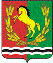 Совет     депутатовмуниципального образованияСТАРОМУКМЕНЕвский сельсоветАсекеевского районаОренбургской областиТРЕТЬЕГО созыва		Р Е Ш Е Н И е	                                                                                               